Autism Commission Meeting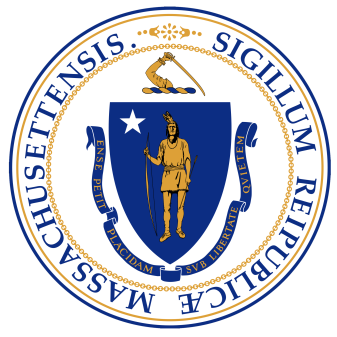 
Date:			May 17, 2016 
Time:		1:30 p.m. - 3:30 p.m.
Location:		One Ashburton Place21st Floor, Conference Rooms 1 & 2Boston, MA  02108____________________________________________________________
AgendaReview and approval of minutes from last meetingDepartment of Elementary and Secondary Education PresentationDiscussion regarding the establishment of SubcommitteesOther Business All meetings are subject to the open meeting law.